ObjectiveLooking for a position in Personnel or Human Resource Management which will require me to apply my experience and education to assist and support the company in the accomplishments of its goals.Skills Recruitment, Selection & OnboardingPerformance ManagementClient Relationship ManagementData MiningTeam HandlingMappingCampus Hiring                                                                                                                                                      Career Summary                                                    4 years of work experience in the field of Human Resource ManagementA good record of achievement in handling corporate recruitment and campus hiringSuccessfully assisted Director- Staffing in developing and implementing strategic action plans to improvise the performance of the business team across the countryPreparing and sharing data on a monthly basis for various HR processes like Reward and Recognition, Incentive Calculation, Productivity Report etc.Expertise in data miningCoordinate and administer college recruiting initiatives and objectivesPerform interviews with applicants, asking questions relating to career, experience, and education, as well as general questions regarding work ethic, standards, etcWorked on a social project- Himayat (http://himayat.org/) for 8 months as a Centre Head & Soft Skills TrainerCertified as Trainer in MASTERY i.e., generic training skills-2012 by IL &FS Strong inter personal skills along with the ability to multi taskPracticed computer skills (Word, Excel, Outlook, Power Point)Multilingual: fluent in English, Hindi, Urdu & KashmiriEducationSchool:	Institute of Management and Technology (IMT Ghaziabad)State & Country:	               IndiaDegree/Level Attained:		MBACompletion Date: 		August 2014School:	                        		 Islamic University of Science and Technology (IUST Awantipora)State & Country:	               IndiaDegree/Level Attained:		M ACompletion Date:		August 2010School:	University of KashmirState & Country:	               Jammu & Kashmir, India Degree/Level Attained:		BachelorsCompletion Date:	January 2008Work ExperienceCompany Name:                     	ManpowerGroup	City/Country:			IndiaRole:			               HR ConsultantDepartment:                                   Executive Office	Start Date:                                       August, 2013End Date:                                         March, 2015Reporting Manager:                      Director-StaffingWork Description:Main Duties:Providing operational support to Director-Staffing   and First Line Managers by being point of reference for policies, process & applications in HR disciplines; manage employee relations issues related to job/role satisfactionCo-ordinate with the Branch Heads about workforce supply and challenges, replacement and recruitmentResponsible for internal hiring Pan India for various positions; and arranging their Business InductionShort listing Employees for Reward & Recognition program each monthSupported  Director-Staffing  for finalizing the appraisals and performance ratings and sharing data  with Senior HR Manager Maintained KPI and appraisal documents of the team Quarterly preparing productivity report of recruiters, sales team, project and branch managersResponsible to collect and update company Head Count Data Pan IndiaTo actively manage in presenting business operations related issues by closely coordinating with the Branch ManagersCompany Name:		ManpowerGroup          City/Country:			 IndiaRole:                                                 HR-Consultant (Workforce Readiness Program)Department:                                    Training & DevelopmentStart Date			 October, 2012End Date                                          July, 2013Reporting Manager:                      Project Head (Workforce Readiness Program)Work Description:Main Duties:Hiring trainers and other profiles as in Placement Officer, Training Officer/HR/Program ManagerInduction and on boarding of new recruits and facilitating their smooth entry into the organization.Providing support to internal as well as external teams for hiring in bulk through Campus connect and association with Sector Skills councilTo tie up with companies for fresher’s hiring and mapping of Institutes/ Universities and CompaniesReviewing Trainer feedback and coaching.Sensitizing trainers for content delivery and quality check of Trainer’s delivery.Manage Quality of work being delivered to clients and handling grievances.Publishing of weekly/monthly Training Dashboards of existing clientsConsolidated attendance, documenting and getting approvals for Trainer’s claims and invoices.Processing salary, audit regularly, weekly reports, DAR (daily activity report) sent by trainersResponsible to connect with the campus for hiring and conducting drives by identifying persons with the required skill sets, selecting ideal candidates.Establishing successful alliance between Manpower’s client requirement with Educational Institute, Government and Market Leader Companies to develop the skills and competencies required in order to help in recruitment, selection and hiring candidates from Universities, Educational and Training InstitutionsCompany Name:		Infrastructure Leasing & Financial Services City/Province:			India                                                                                                     Role:                     		Centre Head & TrainerDepartment:                                   Training and DevelopmentStart Date:                                       January, 2012End Date:                                         August, 2012Reporting Manager:                      Project Manager-StateWork Description:Main Duties:Organized and managed team level activities that assist in development and implementation of HR strategies for the centreSupervised the overall activities of the centre including mobilization, training, placements, MIS, logistics and administration.Conducted counselling sessions of the trainees across various centres to facilitate suitable placementsDelivered training programs on English Vocabulary, Speaking Skills & presentation, behavioural issues, interpersonal communication and hygiene/ appearance for the trainees.Coordinated with the clients and regional team to facilitate interviews and placements for trainees besides follow-up and planning for future initiatives and placement activities.Carried out PR/ coordination with the employers on national as well as state level.Coordinated between employers, candidates, respective centre coordinators and national placement team at Delhi.Company Name:		               Wipro TechnologiesCity/Province:			India Role:                   			HR ExecutiveDepartment:                                     Talent AcquisitionStart Date:                                         April, 2011End Date:                                           January, 2012Reporting Manager:                        HR Manager-Talent AcquisitionWork Description:Main Duties:Communicated with candidates, recruiters and the interview panels at all the stages of the interview and selection process as a coordinatorOrganized and scheduled interviews and recruitment drives organized by the various talent acquisition teams Pan India.Assessed candidates for vacant positions and referred candidates for suitable placements in other business units of Wipro.Provided support services to Team members responsible for campus hiring, induction and recruitment procedures.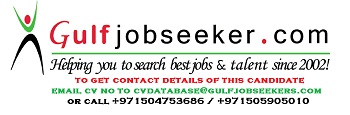 Gulfjobseeker.com CV No: 1475262